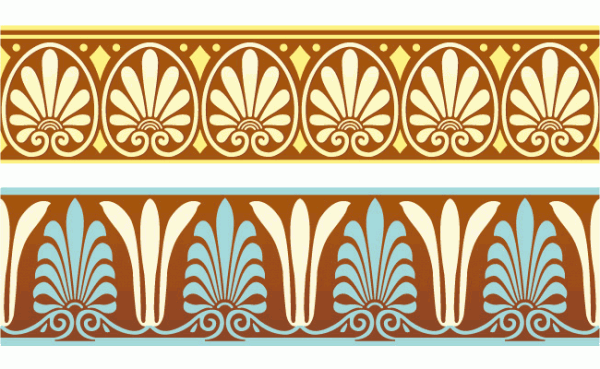       ANCIENT MEDITERRANEAN                MODULE/PART I1 Peristyle Court 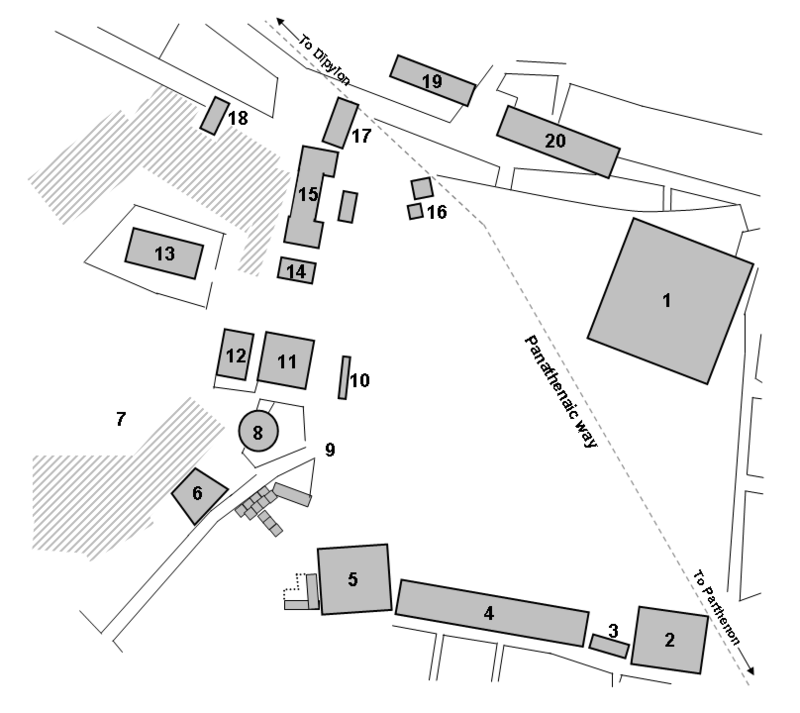 2 Mint 3 Enneacrounos 4 South stoa 5 Heliaea 6 Strategeion 7 Colonos Agoraios 8 Tholos 9 Agora stone 10 Monument of the Eponymous Heroes 11 Old Bouleuterion 12 New Bouleuterion 13 Temple of Hephaestus (Hephaestion) 14 Temple of Apollo Patroos 15 Stoa of Zeus 16 Altar of the Twelve Gods 17 Royal stoa                            18 Temple of Aprodite 19 Stoa of Hermes 20   Stoa poikilehttp://commons.wikimedia.org/wiki/File:AgoraAthens5thcentury.png#mediaviewer/File:AgoraAthens5thcentury.pngAthenian agora. Archaic through Hellenistic Greek. 600 B.C.E.–150 C.E. Plan.The agora was the center of political and public life in Athens. It was a large open area surrounded by buildings of various functions. The Athenian Agora was an important central meeting place before the Classical period. However, during the Classical period under the reign of Pericles, the Athenian Agora was built into a central site for the city's religious, civic, and judicial practices.  It was also the home to commerce and markets. The Agora's location in the center of the city, just below the Acropolis, notes its importance. The central location was easily accessible by all citizens. The Agora is where Athenian democracy thrived and where the citizens were able to take part in daily religious and civic duties.Citation:www.boundless.comFor more information:http://www.agathe.gr/guide/